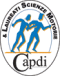 IL BENESSERE DELLO STUDENTE: L’EDUCAZIONE FISICA E SPORTIVA PER VIVERE MEGLIOBOLOGNA – giovedì 23 marzo 2017Liceo “Copernico” via F. Garavaglia 11Ore 8.20	Registrazione accreditamento dei partecipantiOre 8.30	Saluti: DS Istituto ospitante – Andrea Sassoli Coordinatore EFMS USR Emila Romagna- Capdi & LSM Ore 9.00	Le normative che hanno modificato l’organizzazione e la didattica dell’E.F. in Europa                       e in Italia:Luca Eid insegnante di EF/APA, referente Italia presso L’EUPEALivia Brienza dirigente scolastico, vice presidente Capdi & LSM Ore 9,50	L’educazione motoria per facilitare l’apprendimento dei contenuti disciplinari e l’inclusione degli studenti stranieri Fabio Caon, docente di Didattica delle lingue e direttore del laboratorio di Comunicazione didattica e interculturale Università Ca’ Foscari di VeneziaOre 10.30	Pausa Ore 10.45	Progettare per competenze in Educazione Fisica, sportiva e adattata:            Lucia Innocente, insegnante di EF, referente del Progetto «L’Educazione fisica che vogliamo»                      Marisa Vicini, insegnante di Educazione fisica, dottore di ricerca Stefania Cazzoli insegnante EF/APA, presidente FIEP – Europa sezione APA        Ore 12.30	Didattica multimediale ed Educazione fisicaFabio Mancini, Beatrice Bosso responsabili materiali multimediali della C.E.G. D’AnnaOre 13.00       	Interventi e discussione Ore 13.40       	Consegna attestati di partecipazioneLa Capdi & LSM è Ente Qualificato per la formazione del personale della scuola (Decreto MPI N° 14350 del 27 luglio 2007) e successivamente adeguato alla Direttiva MIUR N.170/2016. Le iniziative di formazione organizzate dalla Capdi & LSM danno diritto «all’esonero dal servizio del personale della scuola» che vi partecipi, nei limiti previsti dalla normativa vigente: art 64 del CCNL «5 giorni con esonero dal servizio e con sostituzione ai sensi della normativa sulle supplenze brevi»